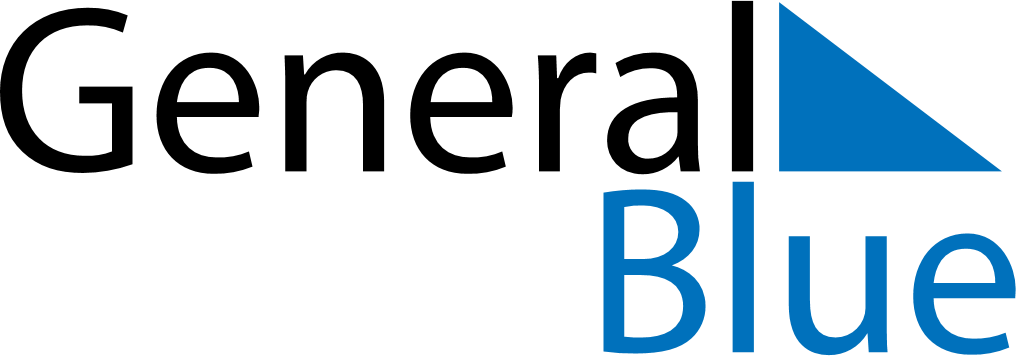 April 2021April 2021April 2021April 2021BurundiBurundiBurundiSundayMondayTuesdayWednesdayThursdayFridayFridaySaturday1223456789910Ntaryamira Day1112131415161617181920212223232425262728293030